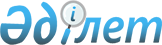 Сарысу ауданы бойынша 2020-2021 жылдарға арналған жайылымдарды басқару және оларды пайдалану жөніндегі жоспарын бекіту туралыЖамбыл облысы Сарысу аудандық мәслихатының 2020 жылғы 28 қазандағы № 83-10 шешімі. Жамбыл облысының Әділет департаментінде 2020 жылғы 6 қарашада № 4793 болып тіркелді
      "Қазақстан Республикасындағы жергілікті мемлекеттік басқару және өзін-өзі басқару туралы" Қазақстан Республикасы 2001 жылғы 23 қаңтардағы Заңның 6-бабына және "Жайылымдар туралы" Қазақстан Республикасының 2017 жылға 20 ақпандағы Заңының 8 бабының 1) тармақшасына сәйкес Сарысу аудандық мәслихаты ШЕШІМ ҚАБЫЛДАДЫ:
      1. Қоса беріліп отырған Сарысу ауданы бойынша 2020-2021 жылдарға арналған жайылымдарды басқару және оларды пайдалану жөніндегі Жоспары бекітілсін.
      2. Осы шешімнің орындалуын бақылау аудандық мәслихаттың экономика, қаржы, бюджет, агроөнеркәсіп кешені, қоршаған ортаны қорғау мен табиғатты пайдалану, жергілікті өзін-өзі басқаруды дамыту мәселелері жөніндегі тұрақты комиссиясына жүктелсін.
      3. Осы шешім әділет органдарында мемлекеттік тіркелген күннен бастап күшіне енеді және оның алғашқы ресми жарияланғаннан кейін күнтізбелік он күн өткен соң қолданысқа енгізіледі. Сарысу ауданы бойынша 2020-2021 жылдарға арналған жайылымдарды басқару және оларды пайдалану жөніндегі Жоспары Кіріспе 
      Сарысу ауданы – Жамбыл облысының батысындағы әкімшілік бөлініс. Ауданның жалпы жер көлемі 3 136 094 гектар. Тұрғын саны 44 419 адам. Аудан аумағындағы 27 елді мекен 9 ауылдық округке біріктірілген және Жаңатас қаласы. Аудан орталығы – Жаңатас қаласы, облыс орталығынан ара қашықтығы 180 шақырым.
      Сарысу ауданы ауыл шаруашылығы бағытында негізделген, соңғы уақытта мал шаруашылығы қарқынды дамып келе жатқан аймақ. Еліміздің азық-түлікпен толық қамтамасыз ету міндетін орындауда мал шаруашылығын дамыту айрықша орын алатын болса, оның негізі-табиғи жайылымдарды тиімді және ұтымды пайдалану болып табылады.
      Жер пайдаланушылар мен меншік иелері үшін табиғи жайылымдарды тиімді пайдалану, жайылымның тозуын болдырмау, жақсарту шараларын жүзеге асыру кезек күттірмейтін міндет. Осыған орай ауылдық округтер, шаруа қожалықтары жалпы аудан аумағындағы төрт түлік мал басының жайылымдық жерлерімен қамтылу жағдайын талдау жүргізіледі.
      Аудан аймағының климаты тым континентік, ауа құрғақ, ауа ылғалдығы аз мөлшерде болады, қысы бір шама суық, жазы ыстық әрі қуаң, аңызақты келеді.
      Аудан аумағындағы жер қойнауынан қиыршық тас және тұз өндіріледі. 
      Ауыл шаруашылығына жарамды жер көлемі 675 495 гектар, оның ішінде 19 606 гектар егістік, 123 гектар көп жылдық екпелер, 11 546 гектар шабындық, 593 847 гектар жайылымдық, 72 470 гектар елді мекендер жерлері, 11 115 гектар өнеркәсіп, көлік, байланыс, қорғаныс жері және өзге де ауыл шаруашылығы мақсатына арналмаған жерлер, 1000 гектар ерекше қорғалатын табиғи аумақтардың жерлері, 532 092 гектар орман қоры жерлері, 1788 гектар су қорының жерлері, 883 781 гектар босалқы жерлер бар. Басқа мемлекеттің (Ресей Федерациясы) пайдаланып жатқан жерлері 1 035 000 гектар.
      Сарысу ауданы Мойынқұм жәнеТалас аудандарымен, Қарағанды және Түркістан облыстарымен шектеседі.
      Жоспардың мақсаты: жайылымдарды басқару және оларды пайдалану.
      Жоспарды іске асыру мерзімі: 2020 жылдың қаңтар айынан бастап 2021 жылдың аяғына дейін. Құқық белгілейтін құжаттар негізінде жер санаттары, жер учаскелерінің меншік иелері және жер пайдаланушылар бөлінісінде әкімшілік-аумақтық бірлік аумағында жайылымдардың орналасу схемасы (картасы)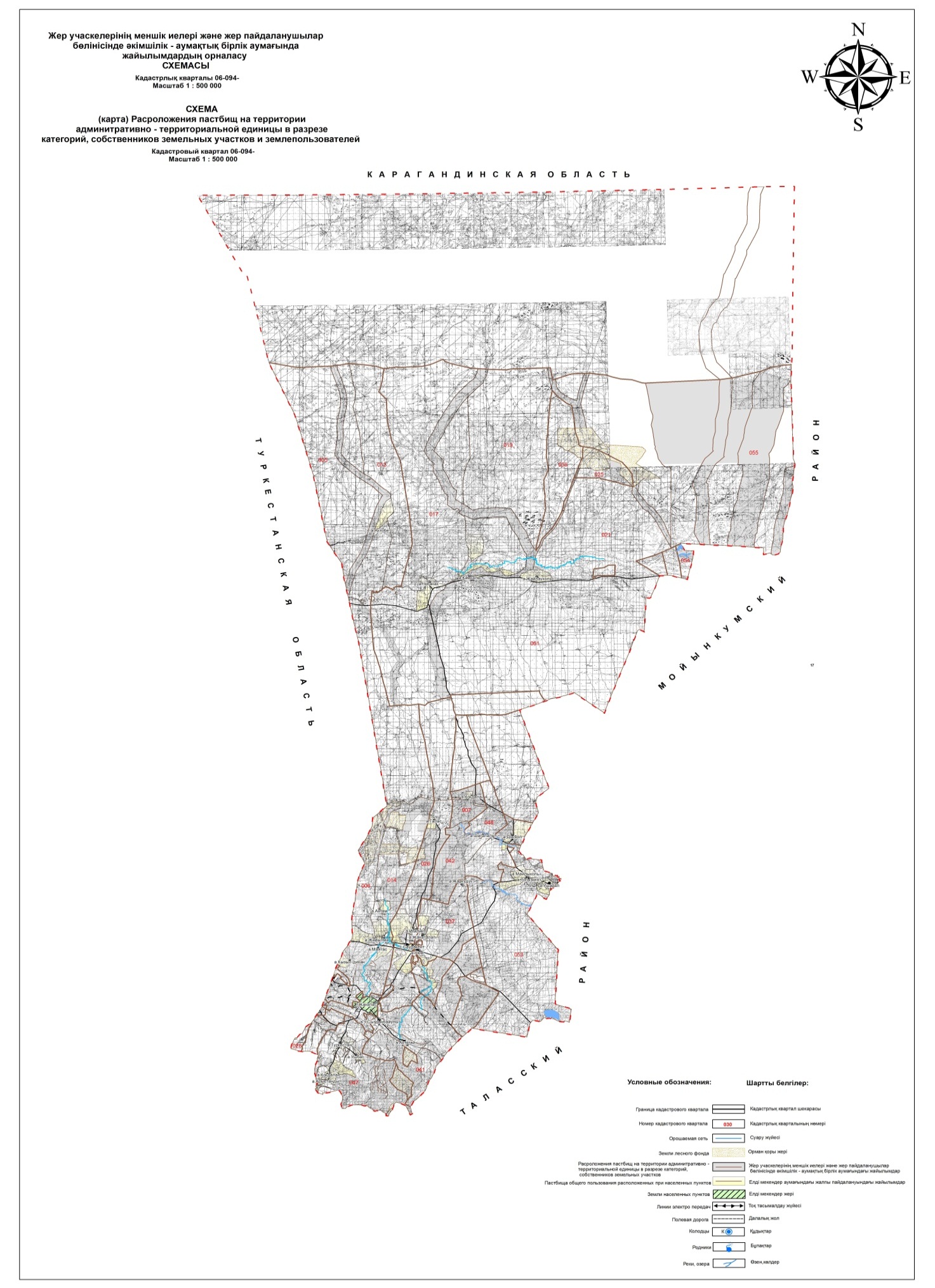  Жайылым айналымдарының қолайлы схемасы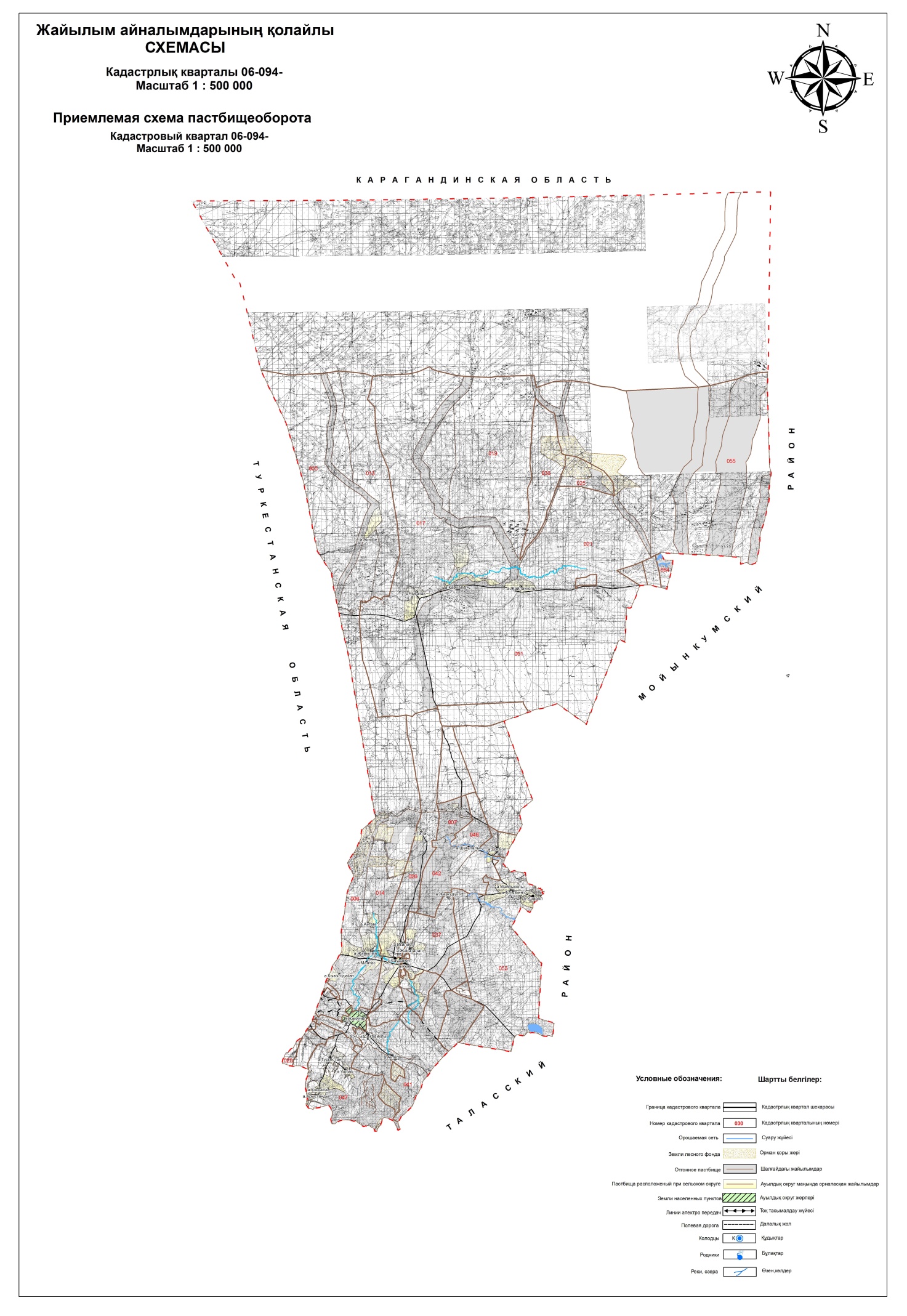  Жайылымдардың, оның ішінде маусымдық жайылымдардың сыртқы және ішкі шекаралары мен алаңдары, жайылымдық инфрақұрылым объектілері белгіленген карта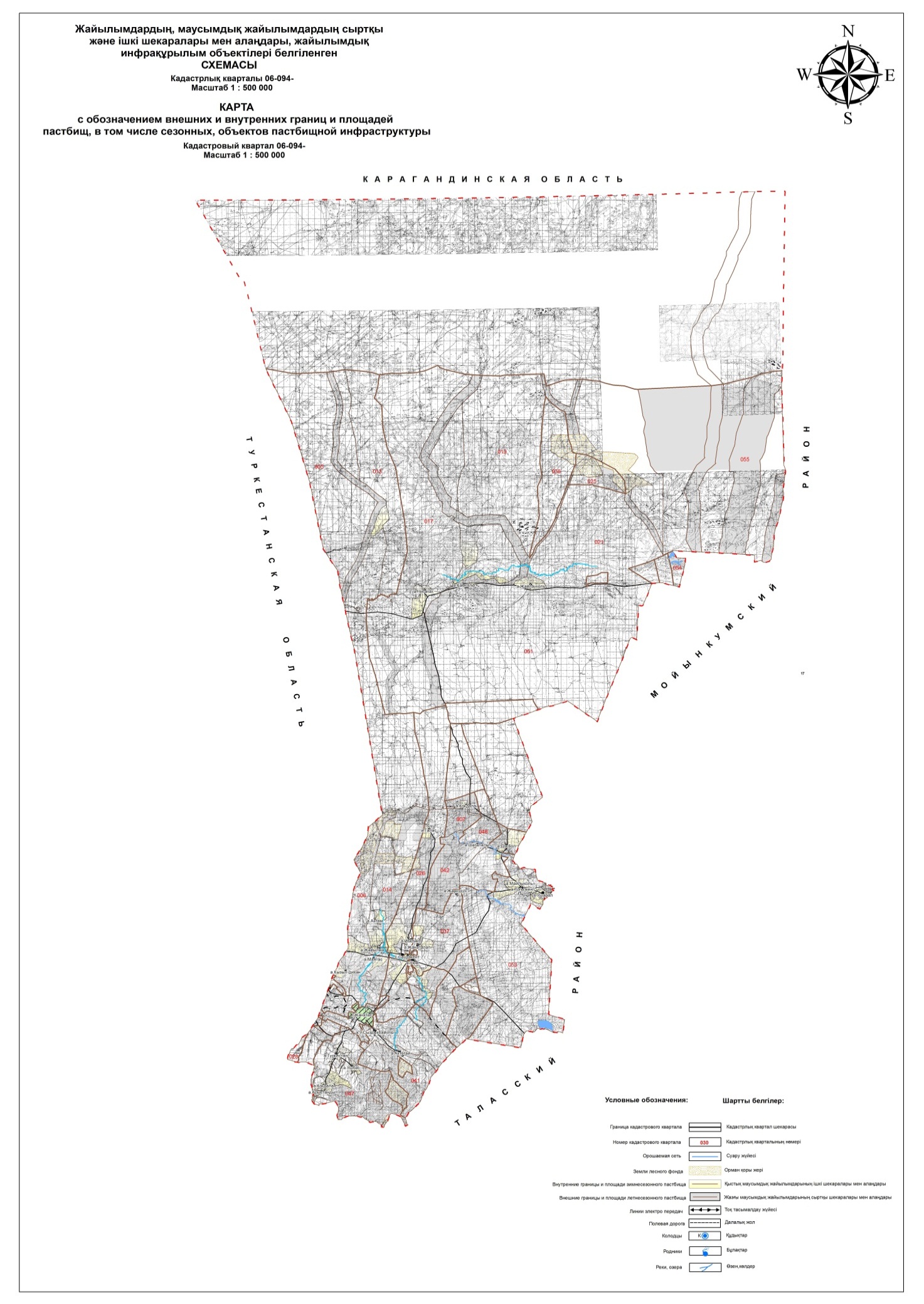  Жайылым пайдаланушылардың су тұтыну нормасына сәйкес жасалған су көздерiне (көлдерге, өзендерге, тоғандарға, апандарға, суару немесе суландыру каналдарына, құбырлы немесе шахталы құдықтарға) қол жеткізу схемасы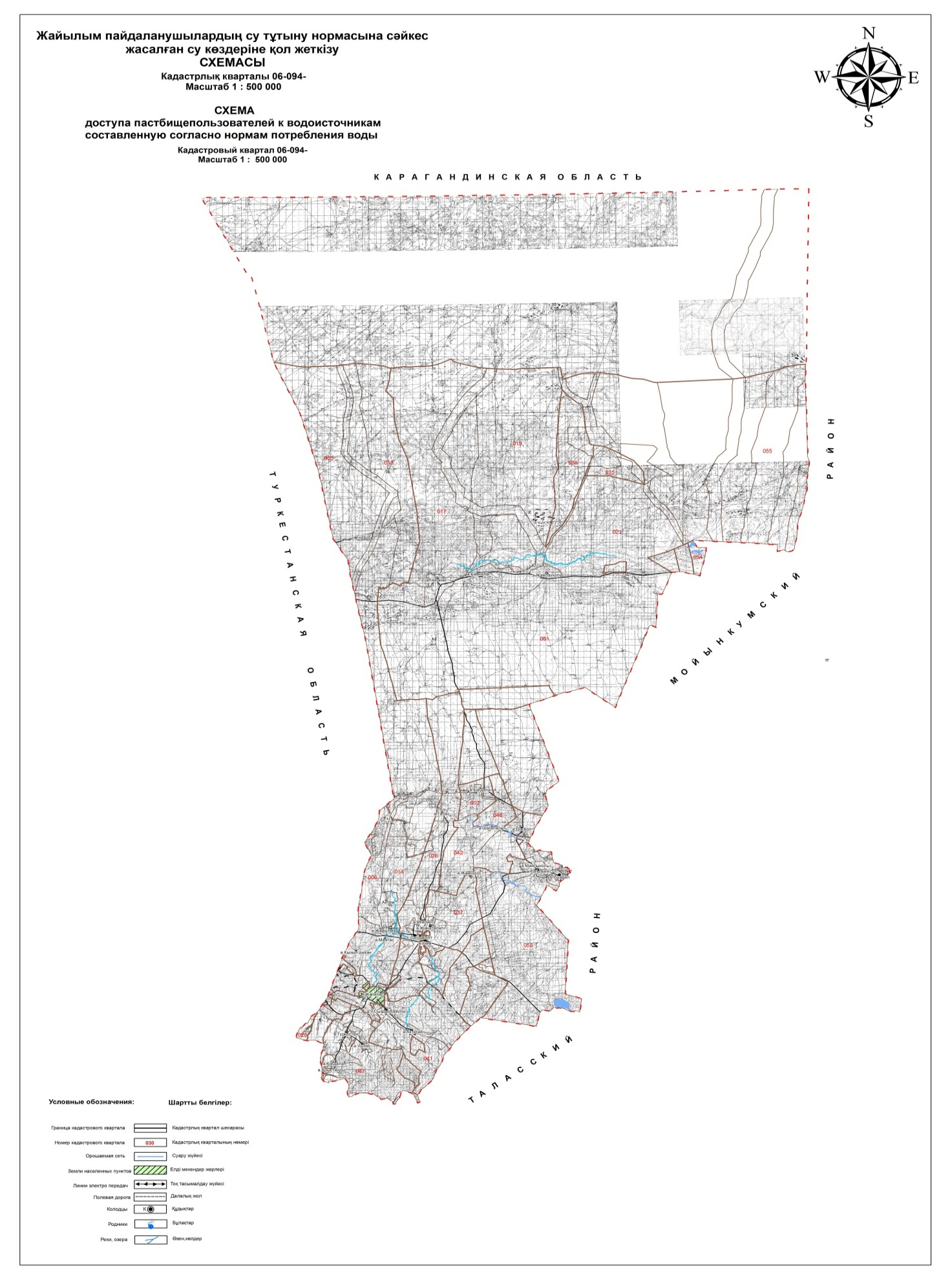  Жайылымы жоқ жеке және (немесе) заңды тұлғалардың ауыл шаруашылығы жануарларының мал басын орналастыру үшін жайылымдарды қайта бөлу және оны берілетін жайылымдарға ауыстыру схемасы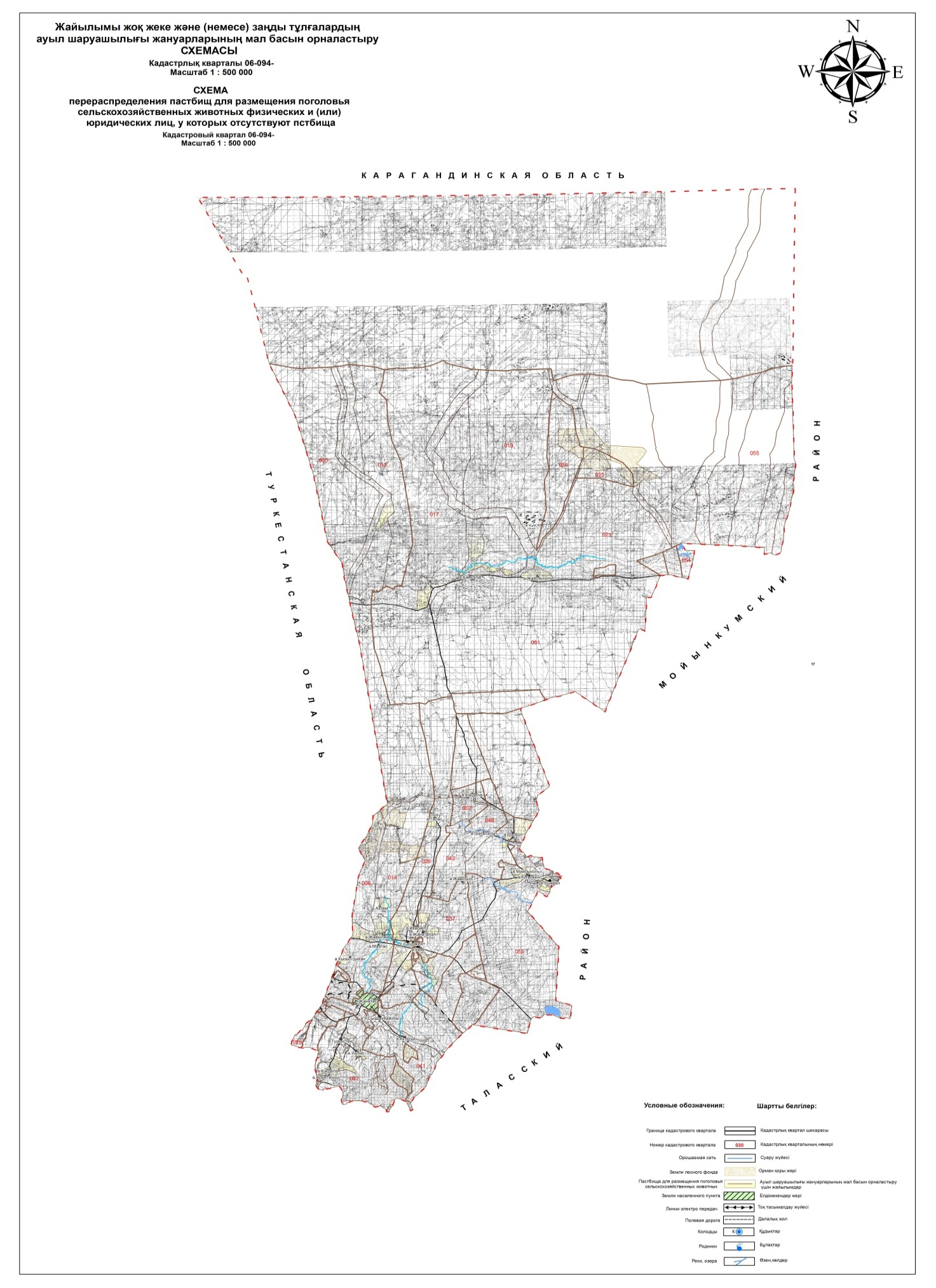  Аудандық маңызы бар қала, кент, ауыл, ауылдық округ маңында орналасқан жайылымдармен қамтамасыз етілмеген жеке және (немесе) заңды тұлғалардың ауыл шаруашылығы жануарларының мал басын шалғайдағы жайылымдарға орналастыру схемасы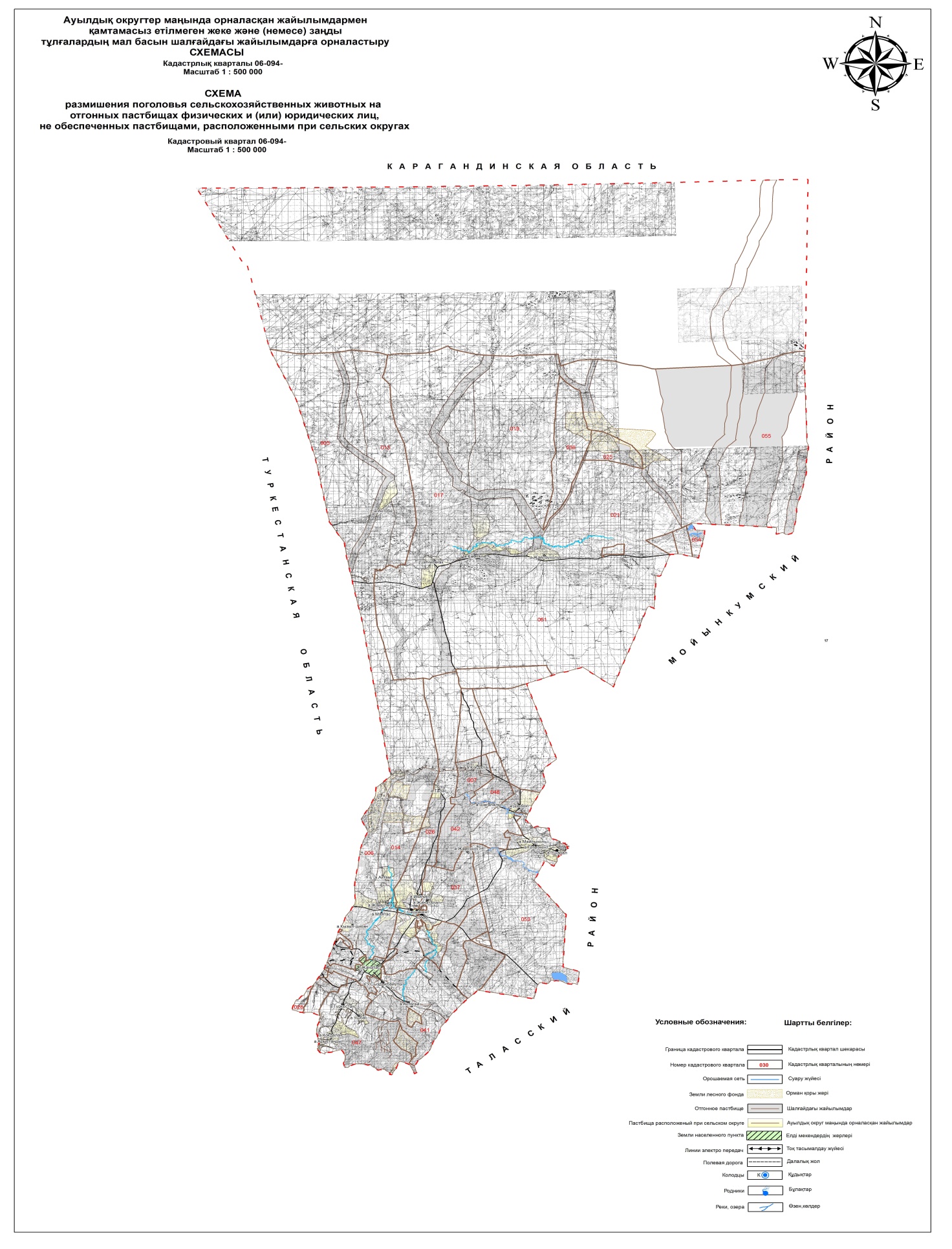  Ауыл шаруашылығы жануарларын жаюдың және айдаудың маусымдық маршруттарын белгілейтін жайылымдарды пайдалану жөніндегі күнтізбелік графигі Сарысу ауданындағы жайылымдардың геоботаникалық жағдайы туралы мәлімет 1. Жалпы мәлімет
      Сарысу ауданының аумағы Жамбыл облысының батыс бөлігінде орналасқан. Аудан жерінің басым көпшілігі жазық, солтүстігінде Қарағанды облысымен, оңтүстігінде Талас ауданымен, шығысында Мойынқұм ауданымен, батысында Түркістан облысымен шектесіп жатыр.
      Аудандағы ауыл шаруашылығының негізгі саласы егіншілік және мал шаруашылығы. Ауданның негізгі бағыты ет-сүт мал шаруашылығымен қоса астық игеру.
      Аудан негізінен облыс орталығына жақын орналасқан, темір және автомобиль жолдары еліміздің басқа өңірлерімен жалғастырады. Сарысу ауданының санат бойынша бөлінген жер ауданы 2. Жер бедері (рельеф)
      Аудан территориясының беті - оңтүстік жағы таулы аймақ, бір жағы таулы етегі, солтүстікке қарай Мойынқұм массиві орналасқан.
      Қаратау тауы бірнеше жоталардан түрады, солтүстік-батысқа қарай, таудың абсолюттік нүктелері бір келкі емес, оңтүстік жағы 420 метрге дейін жетсе, солтүстікке қарай 330 метрге дейін төмендейді. 
      Сарысу ауданының табиғи шарты, соның ішінде климат, топырақ және жер бедері дәнді және жемшөп дақылдармен айналасуға өте қолайлы. Табиғи құнарлы жер телімдерді, жайылым азықтар мен пішендерді алу үшін қолдануға болады.
      Микрорельеф, яғни микро жер бедері топырақ қабатының кешенділігіне сәйкес келеді. 
      Ауданның жер бедері, ауыл шаруашылық дақылдарды егу және жинау, топырақты өңдеу жұмыстарына заманауи техникаларды қолдануға ыңғайлы және мал бағуға өте қолайлы, яғни жер бедері, топырақты механикалық өңдеуге және ауыл шаруашылық дақылдарды өсіруге кедергі жасамайды. 3. Топырақ
      Топырақтың жоғарғы қабатының қалыптасуына әртүрлі климаттық тереңдегі ызасулардың жатуы, рельеф топырақтың түрлері себеп болады.
      Бұл топырақтың сапасы жақсы, құрамында гумус 4,2 %. Топырақты егіншілікте пайдалану үшін агротехниканы ғана қажет етеді.
      Аудан аумағындағы қара-қоңыр топырағының құрамында гумус төмен. Топырақтың механикалық құрамы қара-қоңыр саздақты әрі түрлі құрамдағыдай тастақтау. 4. Өсімдіктер
      Ауданның жерді қолдану массиві құрғақ жерлер аймақшасында орналасқан. Негізінде, жусан, жантақ, қамыс, құрақ, бұталы өсімдіктер, яғни әр-түрлі шөптер көп тараған. Пішен жайылымдарда орташа жағдайда болып табылады.
      Мал жаюға қаралған табиғи өсімдіктер аумағы ауданның барлық шекарасында таралған.
      Жайылым жерлер көбінесе селеулі-бетегелі-жусанды, бетегелі-жусанды, дәнді-жусанды-бозды-бетегелі, бидайықты-айрауықты-дәнді, қияқ-дәнді және қияқ-дәнді-құрақты күрделі байланыстырылған қоғамдастықтарымен ұсынылған.
      Жайылым толықтай ауыл шаруашылығы малдарының жайылуына негізделген, жайылымдарды бірқалыпты қолданбаудың салдарынан, нәтижесінде өсімдік қабатында әр түрлі желінбейтін шөптер кездеседі. Бұл табиғи шөптердің азаюына, жайылым құнарлығының төмендеуіне әкеліп соғады. Олардың қолдану мерзімі азаяды. Осыған орай, мерзімдік жайылым тәртібін дұрыстау, малдың жайылым алаңын бір бірлікке азайту керек, ал кей жерлерде көпжылдық шөптер егу қажет.
      Төменде табиғи жайылымдарда алты өрістік жайылым айналымының сызбасы көрсетілген. Жайылымдарды қолданудың күнтізбелік графигін есепке ала отырып бір рет жайлығаннан кейінгі алты өрістік жайылым айналымының сызбаның үлгісі
      Көріп отырғандай, жайылым айналымы сызбасында, 6 жылда бір рет шөп жайылымдарына "демалыс" беріледі, яғни жайылым деградациясының алдын алады.  5. Гидрография және суландыру
      Аудан гидрографиясы Талас және Аса өзендерімен және де ағыссыз жатқан таяз ойыстардағы топталған көлдерімен негізделеді. Бұл ойыстарда ірі көлдер орналасқан. Олар: Талас, Бүркітті, Комитерн, Өтес және басқа да көлдер.
      Көлдердің көбінің айна ауданы шағын, сондықтан тереңдігі де аз. Су көлемі, айна ауданы және көл тереңдігі түскен жауын-шашынның санына байланысты өзгеріп отырады.
      Қорытындылай келе, суландыру көздері ауданда ауыл шаруашылық малдарының қажеттілігін толығымен қанағаттандырып отыр. 6. Жайылым геоботаникасы
      Жайылым өнімділігін анықтау үшін Республикалық мемлекеттік "Мемжер ҒӨО" кәсіпорыны мамандарының 1980-2012 жылдарда өткен геоботаникалық зерттеулерінің деректері қолданылды. Жайылым жерлердің құрғақ массасының орташа өнімділігі 3,3 центнер гектар, азық өлшеміне қайта есептегенде - 1,5 центнер/гектар.Осыны қорытындылай келе, аудан жеріндегі азық бірлігіндегі қосалқы азық салмағын есептеп шығаруға болады:1,5*224 956 гектар = 337 434 центнер азық бірлігі.
      Жайылымдағы қосалқы азық 180-200 күнге жалғасатын жайылым кезеңінде қолданылады. Шабылған шөп пен жасанды шабылған шөптің қосалқы азығы қыстау кезеңінде қолданылады. 7. Жайылым сыйымдылығы
      Жайылым сыйымдылығын анықтау, жайылым кезеңінде оның өнімділігі туралы деректер негізінде жүргізілді. Шамамен алғанда, жасыл азықтың келесі нормалары алынды (орта есеппен бір бас малға): ірі қара мал - 4 килограмм, ұсақ қара мал - 2 килограмм, жылқылар -6 килограмм. Жайылым кезеңінің ұзақтылығы 180-200 күн. Осылайша, жайылым өнімін, малдың жасыл азықты бір күндегі қажет ету көлемін, жайылым кезеңінің ұзақтылығын біле отырып, жайылымның сыйымдылығын анықтауға болады.
      Жайылымның орташа өнімділігі, яғни бір гектардан құрғақ масса 3,3 центнер, жайылым ұзақтығы 180 күн, ірі қара малы бір басына күніне 4 килограмм жасыл азық қажет, демек жайылымның барлық кезеңінде 4*180=720 килограмм немесе 7,2 центнер қажет. Ветеринариялық – санитариялық объектілер туралы мәліметтер Иелерін – жайылым пайдаланушыларды, жеке және (немесе) заңды тұлғаларды көрсете отырып, ауыл шаруашылығы жануарлары мал басының саны туралы деректер Ауыл шаруашылығы жануарларының түрлері мен жыныстық жас топтары бойынша қалыптастырылған үйірлердің, отарлардың, табындардың саны туралы деректер Екпе және аридтік жайылымдарда ауыл шаруашылығы жануарларын жаю ерекшеліктері
      Ауыл шаруашылығы жануарларын жаюдың және айдаудың маусымдық маршруттарын белгілейтін жайылымдарды пайдалану жөніндегі күнтізбелік графигі. Сонымен қатар, жайылым кезеңінің ұзақтығы;
      - топырақ – климаттық аймаққа, ауыл шаруашылығы жануарлар түріне, сондай – ақ жайылым өнімділігіне байланысты жайылымның ұзақтық кезеңі; 
      - сексеуілді – бұта дала және дала 180 – 200 күн,
      - шөлейтте 150 – 180 күн.
      Бұл ретте, сүтті ірі қара малды жаю ұзақтығы – ең кіші, ал етті ірі қара мал үшін, қой, жылқы, түйе үшін – максималды және қар жамылғысының тереңдігіне, қардың тығыздығына және басқа да факторларға байланысты. Малды айдап өтуге арналған сервитуттар туралы мәліметтер
      Сарысу ауданы бойынша малды айдап өтуге арналған сервитуттар және малды айдап өтуге ешқандай кедергілер жоқ. Ауыл шаруашылығына жарамды жер көлемі 465 564 гектар. Аудан көлемінде ауыл шаруашылығы жануарларын мал басын орналастыру үшін жайылымдарды қайта бөлу және оны берілген жайылымдарға ауыстыру схемасы
					© 2012. Қазақстан Республикасы Әділет министрлігінің «Қазақстан Республикасының Заңнама және құқықтық ақпарат институты» ШЖҚ РМК
				
      Сарысу аудандық

      мәслихатының сессия төрағасы 

М. Абишев

      Сарысу аудандық мәслихат хатшысы 

С. Бегеев

      Сарысу аудандық мәслихатының
2020 жылғы 28 қазандағы
№ 83-10 шешіміне қосымша
№
Ауылдық округ атауы
Шалғай жайылымға малдардың айдап шығарылу мерзімі
Шалғай жайылымнан малдардың қайтарылу мерзімі
Ескерту
1
Байқадам
наурыздың 1 жартысы
Қазан 2 онкүндік
2
Жаңаталап
наурыздың 1 жартысы
Қазан 2 онкүндік
3
Игілік
наурыздың 1 жартысы
Қазан 2 онкүндік
4
Жайылма
наурыздың 1 жартысы
Қазан 2 онкүндік
5
Тоғызкент
наурыздың 1 жартысы
Қазан 2 онкүндік
6
Қамқалы
наурыздың 1 жартысы
Қазан 2 онкүндік
7
Досбол
наурыздың 1 жартысы
Қазан 2 онкүндік
8
Жаңаарық
наурыздың 1 жартысы
Қазан 2 онкүндік
9
Түркістан
наурыздың 1 жартысы
Қазан 2 онкүндік
10
Жаңатас қаласы
наурыздың 1 жартысы
Қазан 2 онкүндік
№
Жер санаттары
Барлығы
Оның ішінде
Оның ішінде
№
Жер санаттары
Барлығы
Жайылым
Суармалы
1
Барлық ауылшаруашылығы пайдалануындағы жерлер
598 848
595 260
3588
2
Елді мекеннің жерлері
72 470
65 168
397
3
Өнеркәсіп, көлік, қорғаныс, байланыс және басқа бағыттары жерлер
11115
93
0,01
4
Ерекше қорғалатын табиғи аумақтағы жерлер
1000
1000
-
5
Орман қорының жері
532 092
441 724
20
6
Су қорының жері
1788
-
-
7
Босалқы жер қоры
883 781
880 995
2786
8
Басқа мемлекеттің пайдалануындағы жер
1 035 000
-
-
Барлығы:
3 136 094
1 984 240
6 791
Жылдар
Жайылым өрістіктердің нөмірі
Жайылым өрістіктердің нөмірі
Жайылым өрістіктердің нөмірі
Жайылым өрістіктердің нөмірі
Жайылым өрістіктердің нөмірі
Жайылым өрістіктердің нөмірі
Жылдар
I
II
III
IV
V
VI
1
Бір рет жайылған 24.04 мен02.06 аралығы
Бір рет жайылған 03.06 мен12.07 аралығы
Бір рет жайылған 13.07 мен21.08 аралығы
Бір рет жайылған 22.08 мен30.09 аралығы
Бір рет жайылған 01.10 мен10.11 аралығы
Дала демалысы (жайылым жүрмейді)
2
Дала демалысы (жайылым жүрмейді)
Бір рет жайылған 24.04 мен02.06 аралығы
Бір рет жайылған 03.06 мен12.07 аралығы
Бір рет жайылған 13.07 мен21.08 аралығы
Бір рет жайылған 22.08 мен30.09 аралығы
Бір рет жайылған 01.10 мен10.11 аралығы
3
Бір рет жайылған 24.04 мен02.06 аралығы
Дала демалысы (жайылым жүрмейді)
Бір рет жайылған 03.06 мен12.07 аралығы
Бір рет жайылған 13.07 мен21.08 аралығы
Бір рет жайылған 22.08 мен30.09 аралығы
Бір рет жайылған 01.10 мен 10.11 аралығы
4
Бір рет жайылған 24.04 мен02.06 аралығы
Бір рет жайылған 03.06 мен12.07 аралығы
Дала демалысы (жайылым жүрмейді)
Бір рет жайылған 13.07 мен21.08 аралығы
Бір рет жайылған 22.08 мен30.09 аралығы
Бір рет жайылған 01.10 мен10.11 аралығы
5
Бір рет жайылған 24.04 мен02.06 аралығы
Бір рет жайылған 03.06 мен12.07 аралығы
Бір рет жайылған 13.07 мен21.08 аралығы
Дала демалысы (жайылым жүрмейді)
Бір рет жайылған 22.08 мен30.09 аралығы
Бір рет жайылған 01.10 мен10.11 аралығы
6
Бір рет жайылған 24.04 мен02.06 аралығы
Бір рет жайылған 03.06 мен12.07 аралығы
Бір рет жайылған 13.07 мен21.08 аралығы
Бір рет жайылған 22.08 мен30.09 аралығы
Дала демалысы (жайылым жүрмейді)
Бір рет жайылған 01.10 мен10.11 аралығы
№
Ауылдық округтің атауы
Мал дәрігерлік пункттері
Мал тоғыту орындары
Қашырым пункттері
Мал көмінділері
1
Байкадам
1
-
1
-
2
Жаңаталап
1
-
1
1
3
Игілік
1
-
1
-
4
Жайылма
1
-
1
-
5
Тоғызкент
1
1
-
1
6
Қамқалы
1
-
1
-
7
Досбол
1
1
1
-
8
Жаңаарық
1
1
1
1
9
Түркістан
1
1
-
-
10
Жаңатас
1
-
1
-
Барлығы
10
4
8
3
№
Ауылдық округтер
түйе
жылқы
Ірі қара
Уақ мал
құс
1
Байқадам 
460
823
2584
25842
1490
1
қосалқы шаруашылықта 
305
628
2144
20132
1490
1
шаруа қожалықтарда, оның ішінде
155
195
440
5710
1
С.Искаков
20
6
500
1
Ш.Ажулиева
27
10
3
100
1
Б.Иманбаев
98
54
20
1500
1
Е.Тоқаев
30
50
120
1100
1
А.Әлкеев
2
120
330
1
К.Шаукебаева
5
5
340
1
А.Елеусізова
26
19
600
1
А.Талдыбаева
24
125
150
1
С.Бапаш
3
2
620
1
М.Елібаев
1
20
470
2
Игілік
265
675
1950
26677
2000
2
қосалқы шаруашылықта
118
443
1749
17728
2000
2
шаруа қожалықтарда, оның ішінде
147
232
201
8949
2
Т.Акмағанбетов
20
25
1400
2
Қ.Жусипалиев
22
30
830
2
К.Баяхметов
2
15
1135
2
Б.Бұзауов
30
4
30
800
2
С.Сексенбаев
40
80
7
991
2
А.Қарпықов
18
16
55
130
2
С.Жұматаев
14
15
1210
2
Х.Матов
37
628
2
Т.Сарсекеев
17
12
600
2
С.Рысбеков
22
6
6
830
3
Жаңаталап
282
590
1200
26965
2000
3
қосалқы шаруашылықта
36
289
838
17615
2000
3
шаруа қожалықтарда, оның ішінде
246
301
362
9350
3
Б.Түлкібаев
197
25
33
2300
3
Д.Құлынтай
120
47
1500
3
О.Сұлтанбеков
14
12
500
3
А.Сайлауов
18
13
350
3
С.Егеубаев
3
8
450
3
Б.Сержанов
15
24
1200
3
Б.Сержанов
18
17
450
3
Ж.Абдуллаев
6
3
400
3
Б.Дүйсенов
23
16
1100
3
Б.Балашов
43
30
180
1100
4
Жайылма
731
663
2782
36890
2000
4
қосалқы шаруашылықта
406
385
2069
32911
2000
4
шаруа қожалықтарда, оның ішінде
325
278
713
3979
4
Е.Әуежанов
78
79
29
639
4
Н.Ыбыраев
1
40
518
4
Т.Қыздарбеков
59
55
87
459
4
Ж.Мүлкеева
15
23
34
243
4
А.Шалбаев
37
31
426
4
А.Садуов
41
35
104
603
4
Б.Сембин
5
113
48
4
Ж.Сыздыков
69
3
14
152
4
Ж.Куандыков
2
2
137
95
4
Ж.Сыздыков
50
11
5
Тоғызкент
508
2590
15762
1500
5
қосалқы шаруашылықта
111
1320
7917
1500
5
шаруа қожалықтарда, оның ішінде
397
1270
7845
5
А.Елікбаев
30
122
941
5
Ә.Өмірзақов
10
96
923
5
Ш.Жақсылықов
46
126
5
Б.Мадемаров
2
1200
5
Д.Джаппаров
3
780
5
Н.Құрымбаев
3
118
980
5
З.Сарсенбаева
30
25
100
5
С.Сағындықов
7
40
467
5
Б.Карапашов
9
27
388
5
М.Жораев
2
10
714
5
М.Дүйсенов
1
700
5
Е.Мырзабеков
1
19
550
5
С.Сыздықов
55
98
1220
5
Ұ.Құрымбаев
4
31
750
5
Ш.Мұсаев
44
26
752
5
Б.Мауленқұлов
25
43
606
5
Ж.Майров
2
32
555
5
Қ.Божбанов
7
45
650
5
Ж.Көкішев
10
43
522
5
А.Құрымбаев
5
553
5
С.Өткелбаев
5
30
452
5
М.Нұрпейсов
935
5
С.Жолдыбай
2
129
6
Досбол
263
437
2204
32410
1000
6
қосалқы шаруашылықта
126
25
1036
23775
1000
6
шаруа қожалықтарда, оның ішінде
137
412
1168
8635
6
Б.Омарбаев
65
45
830
6
Т.Наханов
37
30
130
2030
6
С.Миралиева
2
101
60
6
Е.Қожасбаев
5
40
450
6
А.Бейсенбекова
23
15
33
210
6
Б.Жұмаділов
77
170
759
6
Е.Шағырбаев
30
44
117
29
6
Л.Жылқыбаев
8
71
438
6
Ж.Бейсенов
12
92
485
6
А.Құрманқұлова
10
134
300
6
А.Ақшалов
40
80
74
1050
6
Қ.Дүйсенбеков
30
22
3
273
6
П.Үсенов
15
40
102
7
Қамқалы
98
538
1501
20998
200
7
қосалқы шаруашылықта
82
355
946
4910
200
7
шаруа қожалықтарда, оның ішінде
16
183
555
16088
7
Ж.Аханбеков
20
32
160
7
Н.Рәшов
25
120
1800
7
Ж.Оңғарбаев
5
9
24
320
7
Б.Исабаев
6
10
108
710
7
С.Қасымов
5
30
300
7
С.Қоңратов
2
21
8
180
7
М.Ошақбаев
6
15
260
7
Т.Түсіпбеков
28
20
200
7
М.Жусамбаев
3
40
120
350
8
Жаңаарық
1
547
1141
33412
1000
8
қосалқы шаруашылықта
1
356
988
19422
1000
8
шаруа қожалықтарда, оның ішінде
191
153
13990
8
Ж.Айтбеков
60
60
5500
8
Н.Баймұратов
8
4
690
8
Д.Ақділдаев
12
5
340
8
Т.Рахымбеков
14
16
1400
8
А.Құсайнов
10
10
450
8
Қ.Мәдібеков
37
6
2700
8
М.Қаракесекова
17
30
2350
8
Ә.Кенжетаев
10
10
300
9
Түркістан 
630
1852
25132
300
9
қосалқы шаруашылықта
496
1686
20896
300
9
шаруа қожалықтарда, оның ішінде
134
166
4246
9
Е.Дүтбаев
40
89
1200
9
М.Дүтбаев
20
10
200
9
Т.Смайлов
23
19
950
9
Ғ.Жұмағұлов
12
14
400
9
А.Байжанов
30
25
600
9
Т.Кемалов
9
9
896
Барлығы
1834
4736
17804
244088
11490
№
Ауылдық округтер
түйе
жылқы (үйір)
Ірі қара (табын)
Уақ мал (отар)
1
Байқадам
10
21
16
23
1
Қосалқы шаруашылықта
6
12
5
6
1
шаруа қожалықтарда
4
9
11
17
2
Қамқалы
2
3
7
27
2
Қосалқы шаруашылықта
1
1
4
9
2
шаруа қожалықтарда
1
2
3
18
3
Жаңаарық
7
2
12
41
3
Қосалқы шаруашылықта
5
1
8
18
3
шаруа қожалықтарда
2
1
4
23
4
Игілік
8
17
19
30
4
Қосалқы шаруашылықта
4
6
4
10
4
шаруа қожалықта
4
11
15
20
5
Досбол
6
7
3
28
5
Қосалқы шаруашылықта
3
4
3
12
5
шаруа қожалықта
3
3
-
16
6
Жаңатас
10
21
16
23
6
Қосалқы шаруашылықта
10
12
5
6
6
шаруа қожалықта
9
11
17
7
Түркістан
5
5
10
18
7
Қосалқы шаруашылықта
2
3
5
11
7
шаруа қожалықтарда
3
2
5
7
8
Жаңаталап
9
26
10
27
8
Қосалқы шаруашылықта
4
6
4
9
8
шаруа қожалықтарда
5
20
6
18
9
Жайылма
10
17
10
37
9
Қосалқы шаруашылықта
5
10
6
12
9
шаруа қожалықтарда
5
7
4
25
10
Тоғызкент 
-
15
12
20
10
Қосалқы шаруашылықта
-
7
4
8
10
шаруа қожалықтарда
-
8
8
12
Барлығы
67
134
115
274
№
Ауылдық округ атауы
Елді мекен жерлері
Оның ішінде халық қаже ттілігі үшін (жайылымы және ша бындық алқаптары, га)
Жеке қожалық және шаруа қожалықтар бойынша мал басы саны
Бір бірлікке қажет жайылым көлемі (га)
Норматив бойын ша қажет жайылым көле мі (га)
Қосымша қажет етілетін жайылым (га)
Қосымша берілетін

жайылымдар
Қосымша берілетін

жайылымдар
Қосымша берілетін

жайылымдар
Қосымша берілетін

жайылымдар
№
Ауылдық округ атауы
Елді мекен жерлері
Оның ішінде халық қаже ттілігі үшін (жайылымы және ша бындық алқаптары, га)
Жеке қожалық және шаруа қожалықтар бойынша мал басы саны
Бір бірлікке қажет жайылым көлемі (га)
Норматив бойын ша қажет жайылым көле мі (га)
Қосымша қажет етілетін жайылым (га)
Оның ішінде
Оның ішінде
Оның ішінде
Оның ішінде
№
Ауылдық округ атауы
Елді мекен жерлері
Оның ішінде халық қаже ттілігі үшін (жайылымы және ша бындық алқаптары, га)
Жеке қожалық және шаруа қожалықтар бойынша мал басы саны
Бір бірлікке қажет жайылым көлемі (га)
Норматив бойын ша қажет жайылым көле мі (га)
Қосымша қажет етілетін жайылым (га)
Мемлекеттік жер қорынан (га)
Жалға берілген жерлерден (га)
Маусымдық жайылым (га)
Айдалмалы жайылым (га)
1
Байқадам ауылдық округі
3198
Жайы лым 4135,24
Мүйізді ірі қара -2584
11
28424
98 924,16
98 924,16
-
1000
500
1
Байқадам ауылдық округі
3198
Жайы лым 4135,24
Уақ мал-25842
2,2
56 852,4
98 924,16
98 924,16
-
1000
500
1
Байқадам ауылдық округі
3198
Жайы лым 4135,24
Жыл қы-823
13
10699
98 924,16
98 924,16
-
1000
500
1
Байқадам ауылдық округі
3198
Жайы лым 4135,24
Түйе-460
15,4
7084
98 924,16
98 924,16
-
1000
500
Барлығы
3198
29709
-
103 059,4
98 924,16
98 924,16
-
1000
500
2
Игілік ауылдық округі
9841
Жайылым 17 895,27
Мүйізді ірі қара -1950
11
21450
75 100,13
75 100,13
-
2000
1000
2
Игілік ауылдық округі
9841
Жайылым 17 895,27
Уақ мал-26677
2,2
58689,4
75 100,13
75 100,13
-
2000
1000
2
Игілік ауылдық округі
9841
Жайылым 17 895,27
Жылқы-675
13
8775
75 100,13
75 100,13
-
2000
1000
2
Игілік ауылдық округі
9841
Жайылым 17 895,27
Түйе-265
15,4
4081
75 100,13
75 100,13
-
2000
1000
Барлығы
9841
29567
-
92995,4
75 100,13
75 100,13
-
2000
1000
3
Жаңаталап ауылдық округі
3767
Жайы лым 32 497,96
Мүйізді ірі қара -1200
11
13200
52 037,84
52 037,84
-
1000
1000
3
Жаңаталап ауылдық округі
3767
Жайы лым 32 497,96
Уақ мал-26965
2,2
59323
52 037,84
52 037,84
-
1000
1000
3
Жаңаталап ауылдық округі
3767
Жайы лым 32 497,96
Жылқы-590
13
7670
52 037,84
52 037,84
-
1000
1000
3
Жаңаталап ауылдық округі
3767
Жайы лым 32 497,96
Түйе-282
15,4
4342,8
52 037,84
52 037,84
-
1000
1000
Барлығы
3767
29037
-
84535,8
52 037,84
52 037,84
-
1000
1000
4
Жайылма ауылдық округі
13051
Жайы лым 191 923,63
Мүйізді ірі қара -2782
11
30602
60 287,23
60 287,23
-
2000
500
4
Жайылма ауылдық округі
13051
Жайы лым 191 923,63
Уақ мал-36890
2,2
81158
60 287,23
60 287,23
-
2000
500
4
Жайылма ауылдық округі
13051
Жайы лым 191 923,63
Жылқы-663
13
8619
60 287,23
60 287,23
-
2000
500
4
Жайылма ауылдық округі
13051
Жайы лым 191 923,63
Түйе-731
15,4
11257,4
60 287,23
60 287,23
-
2000
500
Барлығы
13051
41066
-
131636,4
60 287,23
60 287,23
-
2000
500
5
Тоғызкент ауылдық округі
6552
Мүйізді ірі қара -3081
11
33891
5
Тоғызкент ауылдық округі
6552
Уақ мал-31677
2,2
69689,4
5
Тоғызкент ауылдық округі
6552
Жылқы-524
13
6812
5
Тоғызкент ауылдық округі
6552
Түйе-0
15,4
0
Барлығы
6552
35282
-
110392,4
6
Досбол ауылдық округі
4232
Жайы лым 11 447,7
Мүйізді ірі қара -2204
11
24244
13 028,13
13 028,13
-
2000
1000
6
Досбол ауылдық округі
4232
Жайы лым 11 447,7
Уақ мал-32410
2,2
71302
13 028,13
13 028,13
-
2000
1000
6
Досбол ауылдық округі
4232
Жайы лым 11 447,7
Жылқы-437
13
5681
13 028,13
13 028,13
-
2000
1000
6
Досбол ауылдық округі
4232
Жайы лым 11 447,7
Түйе-263
15,4
40502
13 028,13
13 028,13
-
2000
1000
Барлығы
4232
35314
-
141729
13 028,13
13 028,13
-
2000
1000
7
Қамқалы ауылдық округі
14899
Жайы лым 361 490,19
Мүйізді ірі қара -1501
11
16511
139 062,81
139 062,81
-
500
500
7
Қамқалы ауылдық округі
14899
Жайы лым 361 490,19
Уақ мал-20998
2,2
461956
139 062,81
139 062,81
-
500
500
7
Қамқалы ауылдық округі
14899
Жайы лым 361 490,19
Жылқы-538
13
6994
139 062,81
139 062,81
-
500
500
7
Қамқалы ауылдық округі
14899
Жайы лым 361 490,19
Түйе-98
15,4
15092
139 062,81
139 062,81
-
500
500
Барлығы
14899
23135
-
500553
139 062,81
139 062,81
-
500
500
8
Жаңаарық ауылдық округі
6399,09
Жайы лым 15 287,08
Мүйізді ірі қара -1141
11
12551
77 896,72
77 896,72
-
1000
1000
8
Жаңаарық ауылдық округі
6399,09
Жайы лым 15 287,08
Уақ мал-33412
2,2
73506,4
77 896,72
77 896,72
-
1000
1000
8
Жаңаарық ауылдық округі
6399,09
Жайы лым 15 287,08
Жылқы-547
13
7111
77 896,72
77 896,72
-
1000
1000
8
Жаңаарық ауылдық округі
6399,09
Жайы лым 15 287,08
Түйе-1
15,4
15,4
77 896,72
77 896,72
-
1000
1000
Барлығы
6399,09
35101
-
93183,8
77 896,72
77 896,72
-
1000
1000
9
Түркістан ауылдық округі
7966
Жайы лым 7349,26
Мүйізді ірі қара -1852
11
20372
76 503,14
76 503,14
-
2000
1000
9
Түркістан ауылдық округі
7966
Жайы лым 7349,26
Уақ мал-25132
2,2
55290,4
76 503,14
76 503,14
-
2000
1000
9
Түркістан ауылдық округі
7966
Жайы лым 7349,26
Жылқы-630
13
8190
76 503,14
76 503,14
-
2000
1000
9
Түркістан ауылдық округі
7966
Жайы лым 7349,26
Түйе-0
15,4
0
76 503,14
76 503,14
-
2000
1000
Барлығы
7966
27614
-
83852,4
76 503,14
76 503,14
-
2000
1000
Аудан бойынша
69 905,09
632 026,33
285825
-
1341 937,6
592 840,16
592 840,16
-
10500
6500